Приложение  №1 I группа                                                                                                         №1 Узнайте в каком году проводились Олимпийские игры в Москве. Для этого упростите выражение и найдите его значение при указанных значениях переменной.А)(2у²+8у-11)+(3у²-6у+3)если  у = 0Б)(4т+4т²-13)-(4т-4т²+13)если т = 1/3В)(14у²-20у-40)+(-5у²+120у+120)если у = 10ответ : Олимпийские игры в Москве проводились….году.№2 Узнайте единение каких континентов эти кольца символизируют. Для этого решите уравнения. В соответствии  с найденными ответами надпишите названия  континентов на рисунке флага.А) (3х+5)+(8х+1)=17Б) (3-5,8х)-(2,2х+3)=16В)  (2х+1)-(3х-4)=2II группа													                         №1 Узнайте какого цвета полотно и кольца олимпийского флага. Создайте цветное изображение олимпийского символа. Для этого упростите выражения и запишите результаты в стандартном виде.			                     А) (2а+5в)+(8а-11в)+(9в-5а) 	- красный		Б)(8с²+3с)+(-7с²-11с+3)-(-3с²-4) 	 - желтыйВ)2в-(в-а)-а²  - зеленый						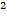    №2 Узнайте единение каких континентов эти кольца символизируют. Для этого решите уравнения. В соответствии  с найденными ответами надпишите названия  континентов на рисунке флага.А)(2х+3)-(5х+11)=7+(13-2х) 						Б)(7-10х)-(8-8х)+(10х+6)=-8В)5х+(3х-2)=14 									 III группа№1  Узнайте какого цвета полотно и кольца олимпийского флага. Создайте цветное изображение олимпийского символа. Для этого упростите выражения и запишите результаты в стандартном виде:					                       А)(3а+5в)+(9а-7в)+(-5а+11в) 	черный							Б)(2х-11у)-(5х+12у)+(3х-17у)	синий							 В)(а-в+с)+(а-с)-(а-в-с) 		белый№2 Составьте написание девиза олимпийский игр на русском языке. Для этого решите уравнения. Первое слово девиза связано с уравнением, у которого наименьший корень, а последнее – с уравнением, у которого корень наибольший. А)(5х-3)+(7х-4)=8-(15-11х) 	(Быстрее)			Б)(7х+1)-(6х+3)=5 	               (Выше)	В)(4х+3)-(10х+11)=7+(13-4х) 	(Сильнее)				                           Девиз:              ,                             ,                 !1Европа-2Африка3Азия2Австралия3 1/9Америка-1 5/8Антарктида